Massage Therapy Foundation – Ways to Donate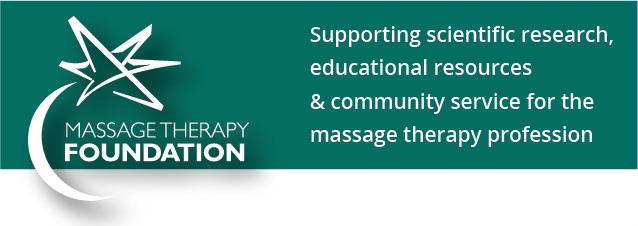 There are so many ways to make a difference at the Foundation - donate, volunteer, share, organize – help an organization that furthers the interests of the profession you love!Donation Links:Main donation page:	https://donatenow.networkforgood.org/1428681Link to volunteer form:	http://massagetherapyfoundation.org/wp-content/uploads/Volunteer-application.pdf	Please email this form to: Gini Ohlson, Executive Directorgohlson@massagetherapyfoundation.orgDonate Now: cut-and-paste image for use in promotional materials: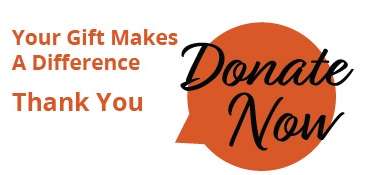 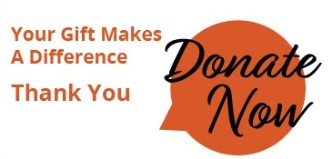 www.massagetherapyfoundation.org